Allegato A)istanza di partecipazione Alunno/a Corsista AL DIRIGENTE SCOLASTICO                    I.C. "MANICONE-FIORENTINO"VICO DEL GARGANODOMANDA DI PARTECIPAZIONE PER LA SELEZIONE DI ALUNNI CORSISTIFondi Strutturali Europei –  Programma Operativo Complementare (POC) “Per la Scuola, competenze e ambienti per l’apprendimento” 2014-2020 finanziato con il Fondo di Rotazione (FdR)– Obiettivi Specifici 10.1, 10.2 e 10.3 – Azioni 10.1.1, 10.2.2 e 10.3.1. Avviso pubblico prot. n. 33956 del 18/05/2022 – Realizzazione di percorsi educativi volti al potenziamento delle competenze delle studentesse e degli studenti e per la socialità e l’accoglienzaCod. Progetto 10.1.1A-FDRPOC-PU-2022-266 “NON CI FERMIAMO MAI”CUP I64C22000730001Dati del Genitore che chiede l’iscrizione del/della figlio/aIl/La sottoscritto/a | 		|| 		 Nato/a il | 	________| a | 		___| Prov. | 	|Padre Madre dell’alunno/a Dati dell’alunnoCognome | 			| Nome|_________________________Scuola Primaria/Secondaria  Classe   | 	     |      Sez. |       |chiedel’iscrizione del/la proprio/a figlio/a al corso di seguito indicato            ARTI MARZIALI CHE PASSIONE    COMICS – RACCONTIAMOLA A FUMETTI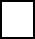 DATA 					            FIRMA 						________________	